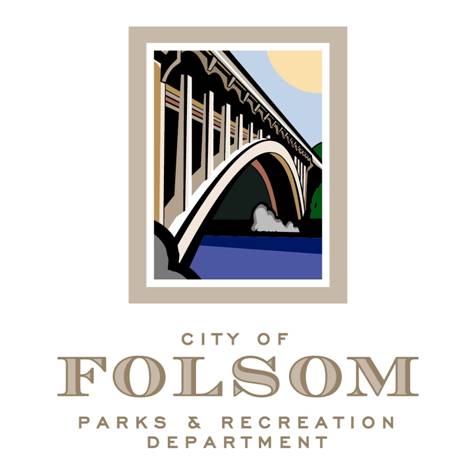 Parks and Recreation Commission – Underutilized City-Owned Properties Ad-Hoc for Zittel Family Amphitheater and Dan Russell Rodeo Arena (Third Meeting) Date:		Monday, October 10, 2022 Time:		3:00 p.m.Location: 	915 Sutter Street/Office of Folsom Historic District Association Agenda: Discuss Usage of Plaza, Amphitheater, Turntable AreasAttendees:Will Kempton, ChairBrian Wallace, CommissionerMarina Leight, CommissionerLorraine Poggione, Director Daniele Taylor, Senior Management Analyst Tom Hellmann, Recreation & Community Services Managerc: Dave Nazworth, Parks & Recreation Commission Chairperson